Кузьмина Е.В. 241-402-521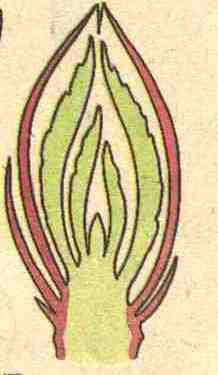 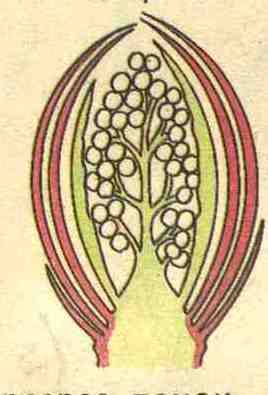 Соотнесите части почек с номерами на рисунке:12345678Кузьмина Е.В. 241-402-521Фишки и конверт к приложению 1